ČetvrtakSat 2= PERPNa slici zaokruži manju životinju.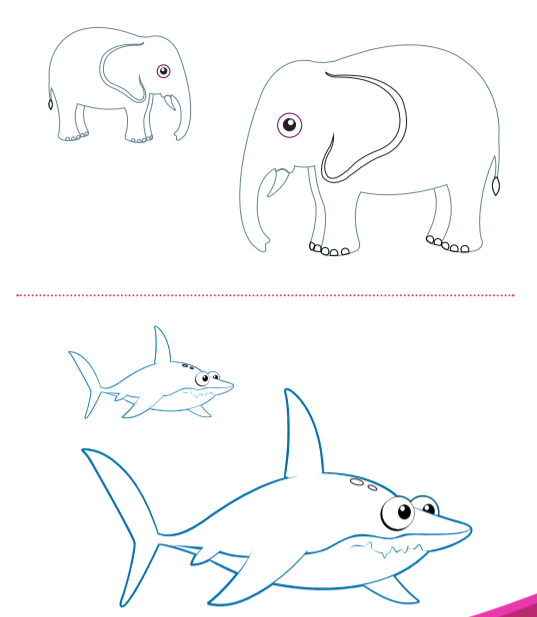 Sat 3= Hrvatski jezikImenuj članove obitelji na slici. Učenik D.H. – znakuješ. Učenica T.B.: nabroji članove svoje obitelji.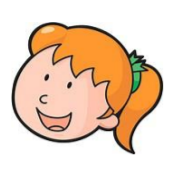 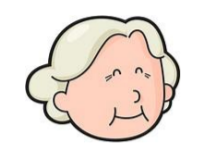 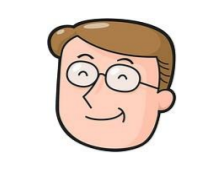 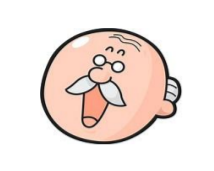 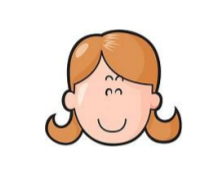 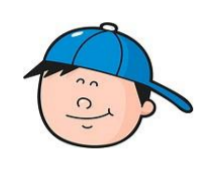 Sat 4= Priroda i društvoPogledaj pa imenuj životinje koje spavaju zimski san.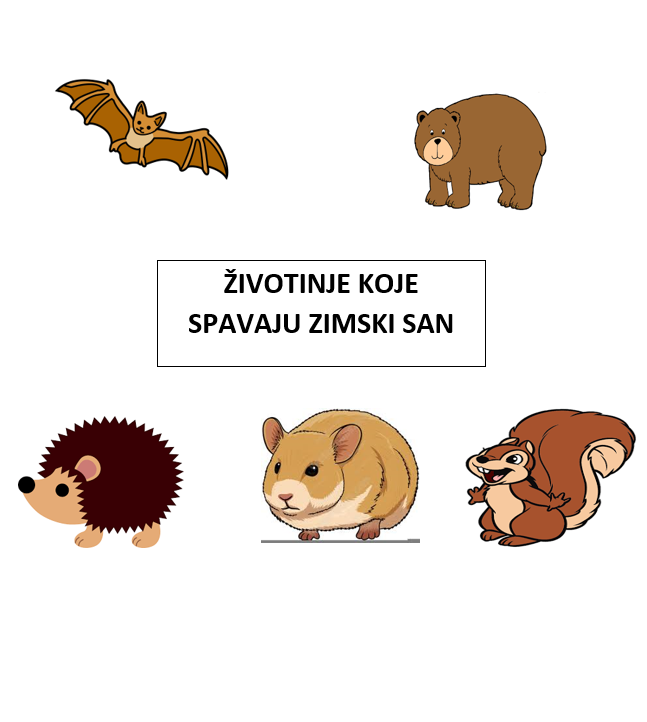 Sat 5= Tjelesna i zdravstvena kulturaPronađi kolut. Drži ga i provuci se kroz kolut 10 puta. Kolut ti može pridržavati i odrasla osoba.